Publicado en Madrid el 10/10/2022 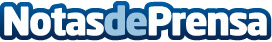 123 tinta explica cómo imprimir documentos con AlexaEsta nueva función permite imprimir listas de tareas pendientes, compras o recetas, entre otrosDatos de contacto:Carlos Rodríguez913022860Nota de prensa publicada en: https://www.notasdeprensa.es/123-tinta-explica-como-imprimir-documentos-con Categorias: Nacional Fotografía Imágen y sonido Hardware Entretenimiento Hogar Premios http://www.notasdeprensa.es